ПРОТОКОЛЗаседания Совета директоров16.02.2017                                                                                                                        № 21КалининградЗаседание Совета директоров проводится в форме заочного голосования.Председатель (лицо, подводящее итоги голосования) – Мангаров Ю. Н.Корпоративный секретарь – Кремков В. В.Члены Совета директоров, проголосовавшие заочно (предоставившие письменное мнение): Мангаров Ю. Н., Гончаров Ю. В., Комаров В. М., Колесников М. А., Маковский И. В., Скулкин В. С., Ящерицына Ю. В.Число членов Совета директоров, проголосовавших заочно (предоставивших письменное мнение), составляет 7  из 7 избранных. Кворум  для проведения заседания Совета директоров составляет не менее половины от числа избранных членов Совета директоров Общества (пункт 15.12 статьи 15 Устава АО «Янтарьэнерго»). Кворум для проведения заседания Совета директоров имеется.Повестка дня:Об утверждении  Советом директоров Сводного по РСБУ и Консолидированного на принципах МСФО бизнес-плана по группе                             АО «Янтарьэнерго» на 2017-2021 годы.О рассмотрении отчета единоличного исполнительного органа                                    АО «Янтарьэнерго» о выполнении в III квартале 2016 года решений, принятых на заседаниях Совета директоров Общества.Об утверждении кредитного плана АО «Янтарьэнерго» на 1 квартал 2017 года.О предварительном одобрении дополнительного соглашения № 5 к Коллективному договору АО «Янтарьэнерго» на 2014 – 2018 годы.О внесении дополнений в реестр непрофильных активов АО «Янтарьэнерго», утвержденный решением Совета директоров Общества (протокол от 29.12.2016 № 17).ВОПРОС № 1: Об утверждении Советом директоров Сводного по РСБУ и Консолидированного на принципах МСФО бизнес-плана по группе                                                 АО «Янтарьэнерго» на 2017-2021 годы.Вопрос, поставленный на голосование: Утвердить сводный на принципах РСБУ и консолидированный 
на принципах МСФО бизнес-план по Группе АО «Янтарьэнерго» на 2017 год и принять к сведению прогнозные показатели на период 2018-2021 годы 
в соответствии с Приложением № 1 к настоящему решению Совета директоров Общества.Итоги голосования по данному вопросу:Решение принято.ВОПРОС № 2: О рассмотрении отчета единоличного исполнительного органа                         АО «Янтарьэнерго» о выполнении в III квартале 2016 года решений, принятых на заседаниях Совета директоров Общества. Вопрос, поставленный на голосование: Принять к сведению отчет Единоличного исполнительного органа Общества о выполнении в 3 квартале 2016 года решений, принятых на заседаниях Совета директоров Общества в соответствии с Приложением № 2 к настоящему решению Совета директоров.Отметить:2.1. невыполнение п. 3.1 решения Совета директоров от 16.09.2016 по вопросу № 1 (Протокол от 19.09.2016 № 7) в части принятия мер по ликвидации отставаний контрольных этапов укрупненных сетевых графиков приоритетных объектов                          АО «Янтарьэнерго»;2.2. невыполнение п. 3.2 решения Совета директоров от 16.09.2016 по вопросу № 1 (Протокол от 19.09.2016 № 7) в части обеспечения в срок до 30.09.2016 безусловного исполнения контрольных этапов укрупненных сетевых графиков, запланированных в 3 квартале 2016 года, по всем приоритетным объектам АО «Янтарьэнерго».2.3. невыполнение пп. 2.1, 2.2, 2.3. решения Совета директоров от 24.08.2016 по вопросу № 8 (протокол от 26.08.16 № 4) и пп. 2, 3 решения Совета директоров от 09.09.2016 по вопросу № 1 (протокол от 12.09.16 № 6).2.4. низкое качество материалов, вынесенных на рассмотрение Совета директоров Общества.Единоличному исполнительному органу АО «Янтарьэнерго»: Усилить работу по ликвидации отставаний контрольных этапов укрупненных сетевых графиков приоритетных объектов Общества.Принять меры по исполнению поручений, указанных в п.2.3. настоящего решения, в срок до 16.03.2017.Итоги голосования по данному вопросу:Решение принято.ВОПРОС № 3: Об утверждении кредитного плана АО «Янтарьэнерго» на 1 квартал 2017 года.Вопрос, поставленный на голосование: Утвердить Кредитный план                                           АО «Янтарьэнерго» на 1 квартал 2017 года в новой редакции в соответствии с Приложением № 3 к настоящему решению Совета директоров Общества.Итоги голосования по данному вопросу:Решение принято.ВОПРОС № 4: О предварительном одобрении дополнительного соглашения   № 5 к Коллективному договору АО «Янтарьэнерго» на 2014 – 2018 годы. Вопрос, поставленный на голосование: Предварительно одобрить дополнительное соглашение № 5 к Коллективному договору АО «Янтарьэнерго» на 2014 – 2018 годы согласно Приложению № 4 к настоящему решению Совета директоров Общества.Итоги голосования по данному вопросу:Решение принято.ВОПРОС № 5: О внесении дополнений в реестр непрофильных активов                                     АО «Янтарьэнерго», утвержденный решением Совета директоров Общества (протокол от 29.12.2016 № 17).Вопрос, поставленный на голосование: Внести дополнения в реестр непрофильных активов АО «Янтарьэнерго», утвержденный решением Совета директоров                             АО «Янтарьэнерго» (протокол от 29.12.2016 № 17) в соответствии с Приложением                № 5 к настоящему решению Совета директоров Общества.Итоги голосования по данному вопросу:Решение принято.Принятые решения:По вопросу № 1: Утвердить сводный на принципах РСБУ и консолидированный 
на принципах МСФО бизнес-план по Группе АО «Янтарьэнерго» на 2017 год и принять к сведению прогнозные показатели на период 2018-2021 годы 
в соответствии с Приложением № 1 к настоящему решению Совета директоров Общества.По вопросу № 2: Принять к сведению отчет Единоличного исполнительного органа Общества о выполнении в 3 квартале 2016 года решений, принятых на заседаниях Совета директоров Общества в соответствии с Приложением № 2 к настоящему решению Совета директоров.Отметить:2.1. невыполнение п. 3.1 решения Совета директоров от 16.09.2016 по вопросу                 № 1 (Протокол от 19.09.2016 № 7) в части принятия мер по ликвидации отставаний контрольных этапов укрупненных сетевых графиков приоритетных объектов                        АО «Янтарьэнерго»;2.2. невыполнение п. 3.2 решения Совета директоров от 16.09.2016 по вопросу № 1 (Протокол от 19.09.2016 № 7) в части обеспечения в срок до 30.09.2016 безусловного исполнения контрольных этапов укрупненных сетевых графиков, запланированных в 3 квартале 2016 года, по всем приоритетным объектам АО «Янтарьэнерго».2.3. невыполнение пп. 2.1, 2.2, 2.3. решения Совета директоров от 24.08.2016 по вопросу № 8 (протокол от 26.08.16 № 4) и пп. 2, 3 решения Совета директоров от 09.09.2016 по вопросу № 1 (протокол от 12.09.16 № 6).2.4. низкое качество материалов, вынесенных на рассмотрение Совета директоров Общества.Единоличному исполнительному органу АО «Янтарьэнерго»:3.1. Усилить работу по ликвидации отставаний контрольных этапов укрупненных сетевых графиков приоритетных объектов Общества.3.2. Принять меры по исполнению поручений, указанных в п.2.3. настоящего решения, в срок до 16.03.2017.По вопросу № 3: Утвердить Кредитный план АО «Янтарьэнерго» на 1 квартал 2017 года в новой редакции в соответствии с Приложением № 3 к настоящему решению Совета директоров Общества.По вопросу № 4: Предварительно одобрить дополнительное соглашение № 5 к Коллективному договору АО «Янтарьэнерго» на 2014 – 2018 годы согласно Приложению № 4 к настоящему решению Совета директоров Общества.По вопросу № 5: Внести дополнения в реестр непрофильных активов                                            АО «Янтарьэнерго», утвержденный решением Совета директоров АО «Янтарьэнерго» (протокол от 29.12.2016 № 17) в соответствии с Приложением № 5 к настоящему решению Совета директоров Общества.Дата составления протокола 17 февраля 2017 года.Председатель Совета директоров                                                             Ю. Н. Мангаров Корпоративный секретарь                                                                             В. В. Кремков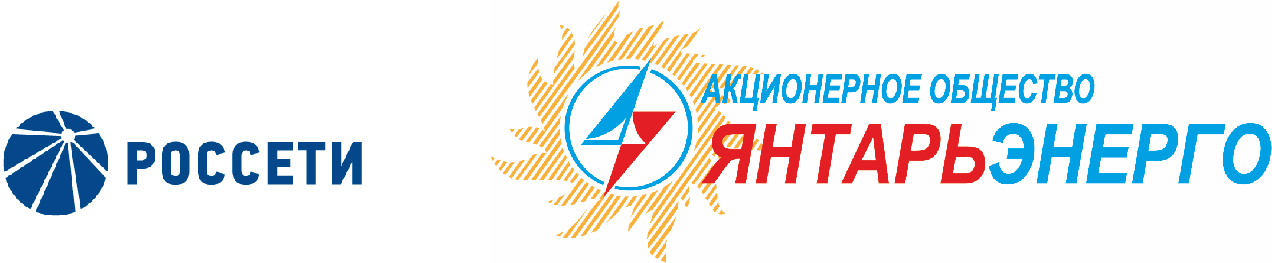 Ф.И.О.члена Совета директоровВарианты голосованияВарианты голосованияВарианты голосования       “За”“Против”“Воздержался”Мангаров Юрий Николаевич       «ЗА»         -   -Гончаров Юрий Владимирович«ЗА»--Комаров Валентин Михайлович«ЗА»--Маковский Игорь Владимирович«ЗА»--Колесников Михаил Александрович«ЗА»--Скулкин Вячеслав Сергеевич--“Воздержался”Ящерицына Юлия Витальевна«ЗА»--Ф.И.О.члена Совета директоровВарианты голосованияВарианты голосованияВарианты голосования       “За”“Против”“Воздержался”Мангаров Юрий Николаевич       «ЗА»         -   -Гончаров Юрий Владимирович«ЗА»--Комаров Валентин Михайлович«ЗА»--Маковский Игорь Владимирович«ЗА»--Колесников Михаил Александрович«ЗА»--Скулкин Вячеслав Сергеевич«ЗА»--Ящерицына Юлия Витальевна«ЗА»--Ф.И.О.члена Совета директоровВарианты голосованияВарианты голосованияВарианты голосования       “За”“Против”“Воздержался”Мангаров Юрий Николаевич       «ЗА»         -   -Гончаров Юрий Владимирович«ЗА»--Комаров Валентин Михайлович«ЗА»--Маковский Игорь Владимирович«ЗА»--Колесников Михаил Александрович«ЗА»--Скулкин Вячеслав Сергеевич-“Против”-Ящерицына Юлия Витальевна«ЗА»--Ф.И.О.члена Совета директоровВарианты голосованияВарианты голосованияВарианты голосования       “За”“Против”“Воздержался”Мангаров Юрий Николаевич       «ЗА»         -   -Гончаров Юрий Владимирович«ЗА»--Комаров Валентин Михайлович«ЗА»--Маковский Игорь Владимирович«ЗА»--Колесников Михаил Александрович«ЗА»--Скулкин Вячеслав Сергеевич--«Воздержался»Ящерицына Юлия Витальевна«ЗА»--Ф.И.О.члена Совета директоровВарианты голосованияВарианты голосованияВарианты голосования       “За”“Против”“Воздержался”Мангаров Юрий Николаевич       «ЗА»         -   -Гончаров Юрий Владимирович«ЗА»--Комаров Валентин Михайлович«ЗА»--Маковский Игорь Владимирович«ЗА»--Колесников Михаил Александрович«ЗА»--Скулкин Вячеслав Сергеевич--“Воздержался”Ящерицына Юлия Витальевна«ЗА»--